Workstream Impact Field and the Multiple Choice Drop-Down Selections: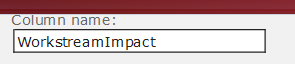 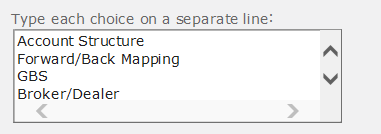 Rules shown below – scroll down….Rule 0: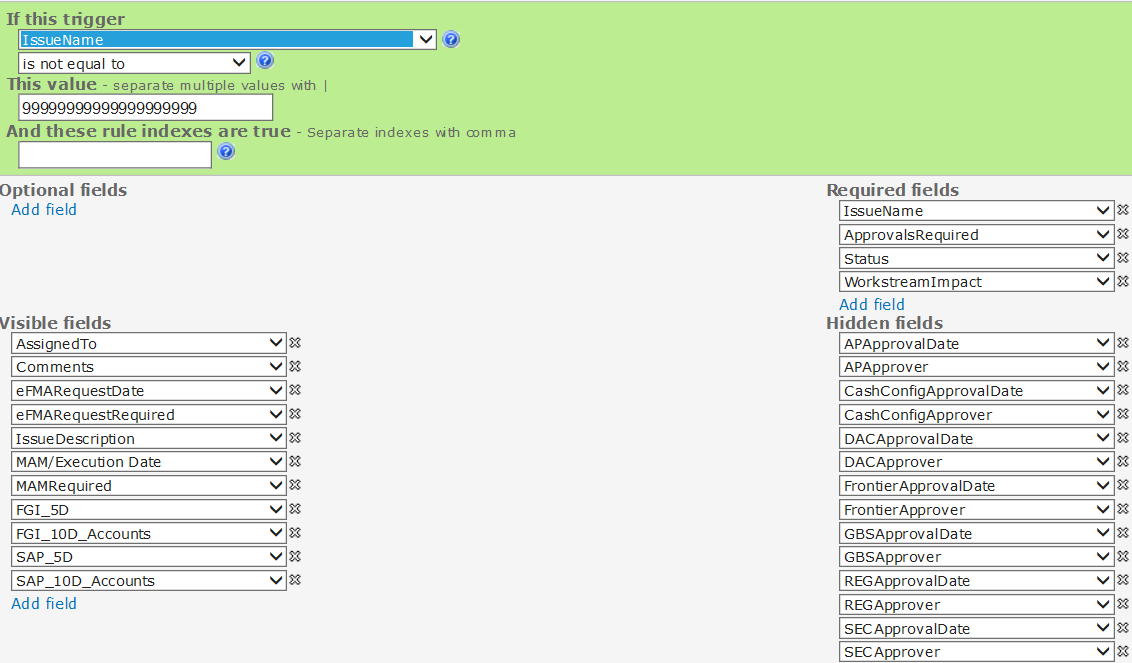 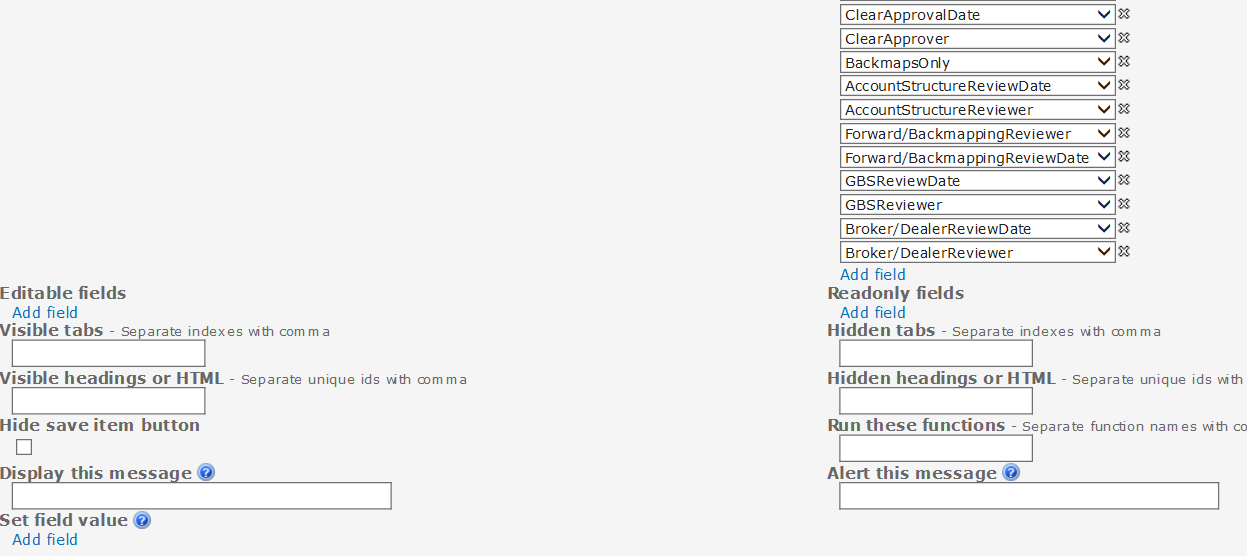 Rule 0 is there to setup the form and apply hidden/display/required items for all Items that are created.Rules 1 – 8 are related to a different Multiple Choice field, so I am skipping those and showing you rules 9-15 that apply to the WorkstreamImapct field.  Logic will be identical as it relates to Rules 1-8, its just there are 8 options there instead of 4.  If I can get it to work for 4, I can apply it for 8.Rule 9: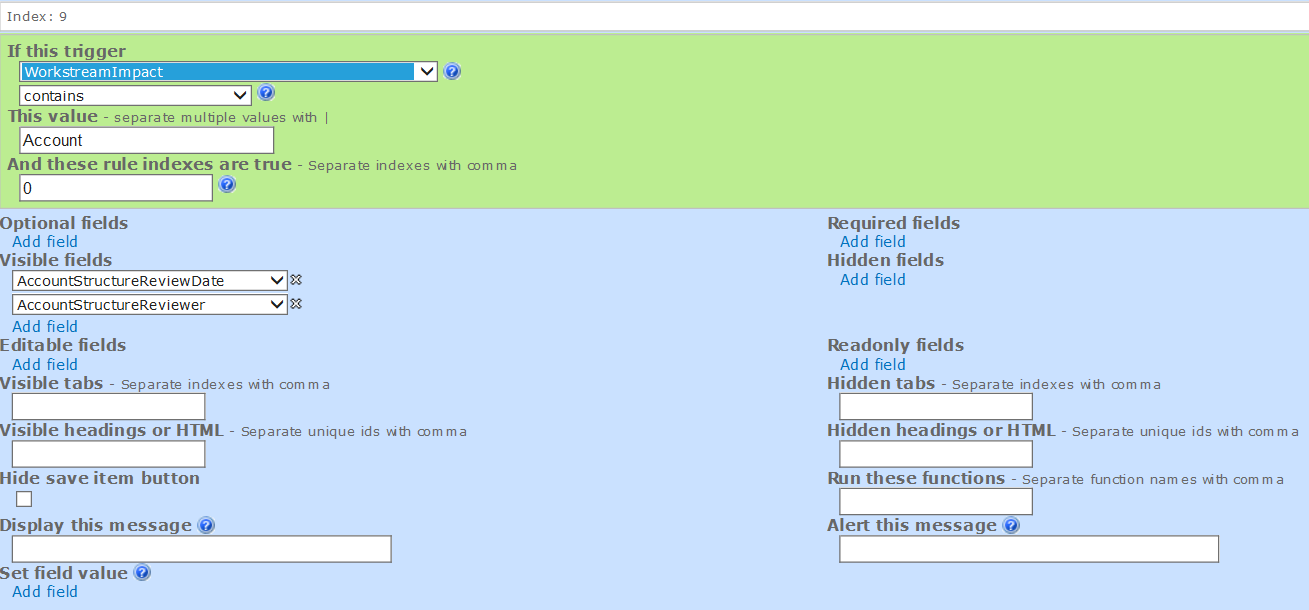 Rules 10-12 are the same as 9, except with a different valueRule 10: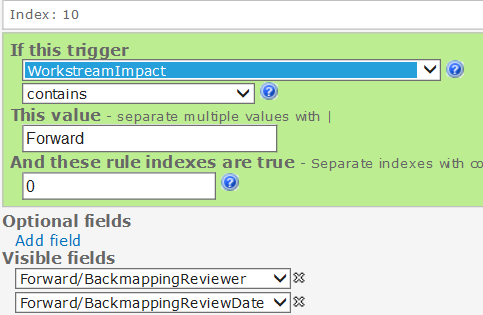 Rule 11: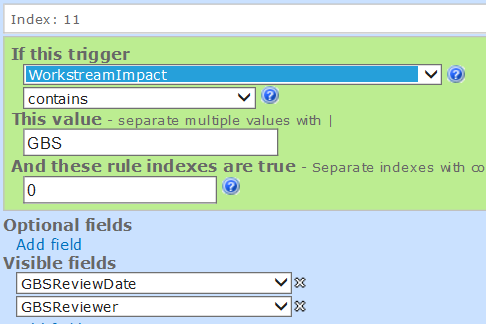 Rule 12: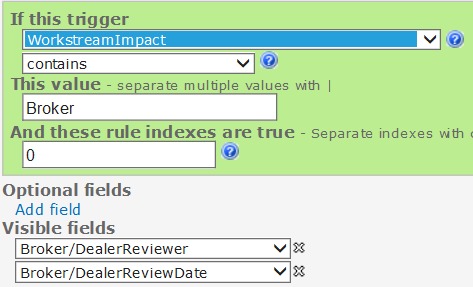 Rules 13-16 are Identical except for the “And these rule indexes are true” field as that changes to match Rules 9-12 and therefore the “Required” fields change to match the field reflected in Rules 9-12Rule 13: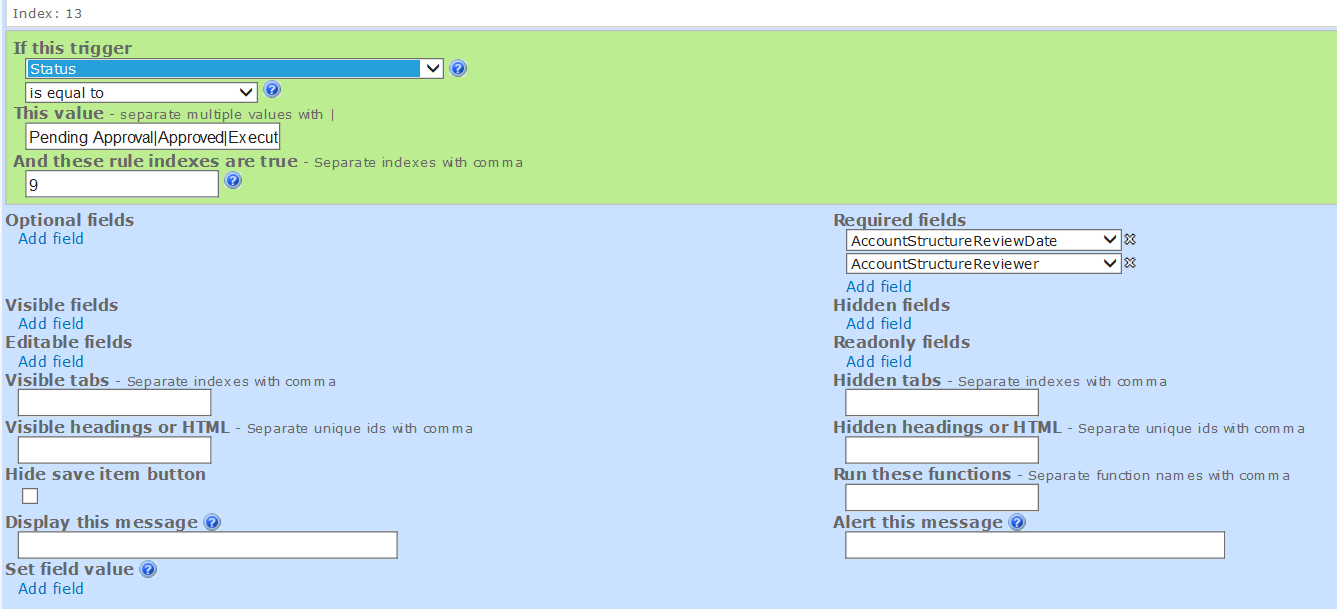 Rule 14: 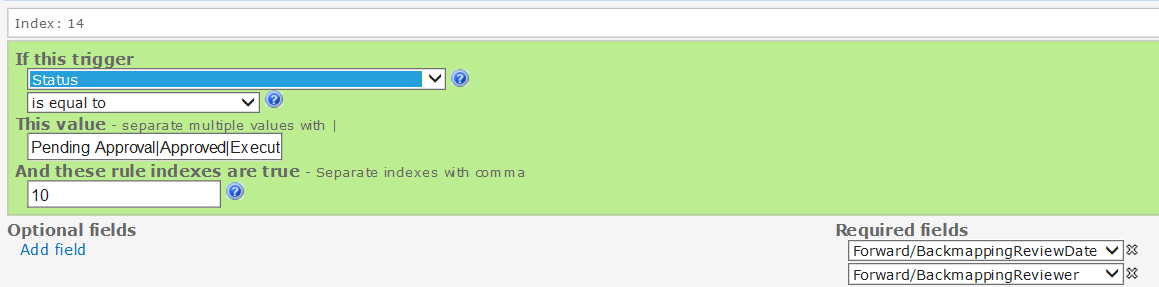 Rule 15: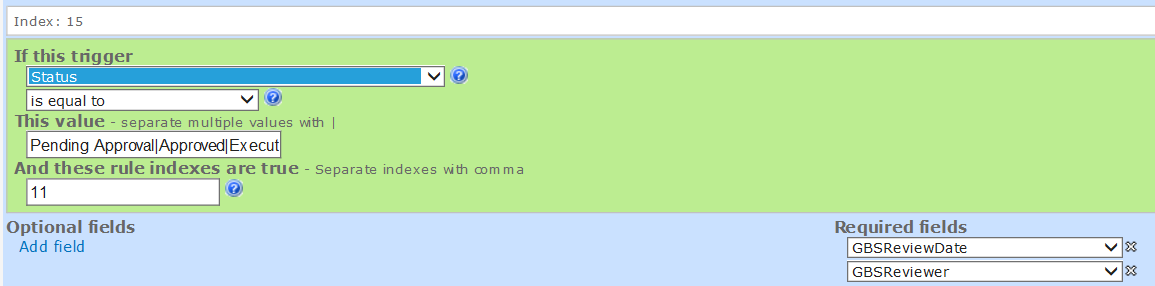 Rule 16: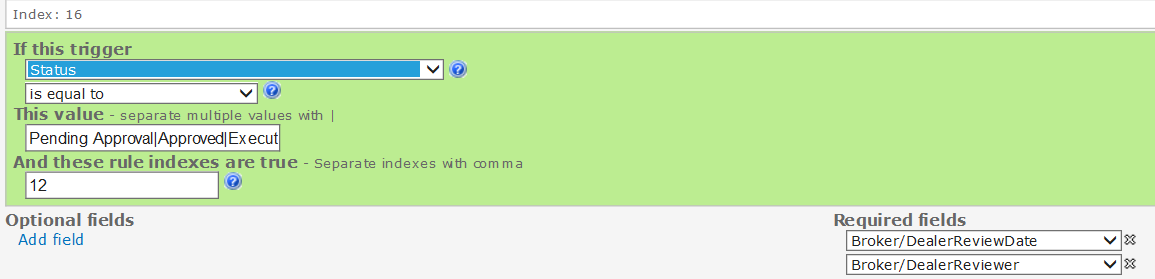 When I apply this to the form, it works as expected for 1 item checked.  But not multipleJust Account Structure Selected: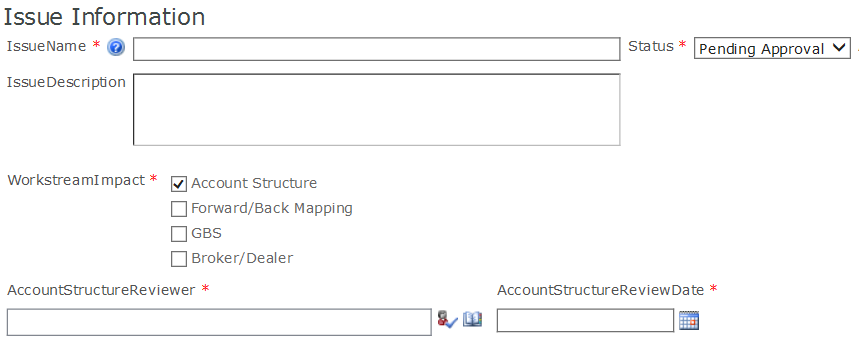 With Account Structure and GBS: (Account Structure being required does not work)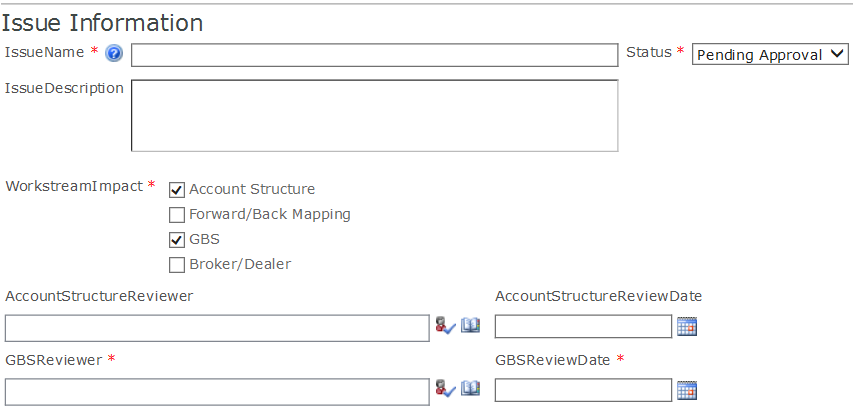 One more example below….Last example – GBS and Broker/Dealer – now only Broker/Dealer will show as required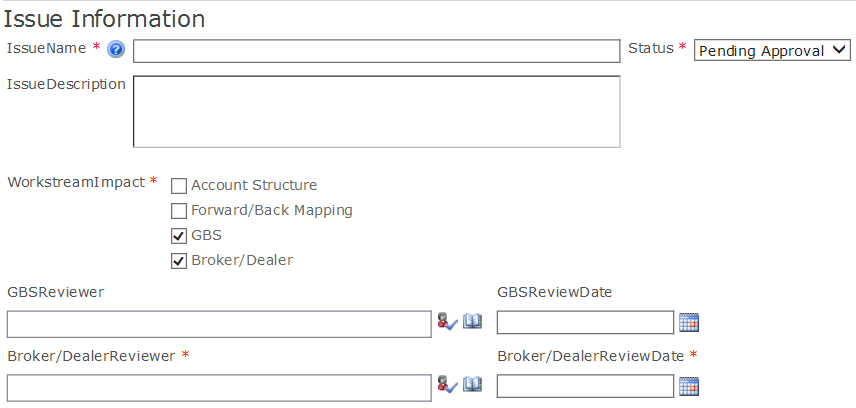 It appears to me that the “Required” rules (13-16) only apply to the lowest selected item in the Multiple Choice drop-down (very first screenshot on page 1)